 В рамках проведения дополнительных мероприятий по стабилизации обстановки с пожарами, предупреждения гибели и травмирования людей на них в период с 9 по 19 марта 2023 г. в ДОУ провели  конкурс детско-родительских творческих работ «Азбука пожарной безопасности»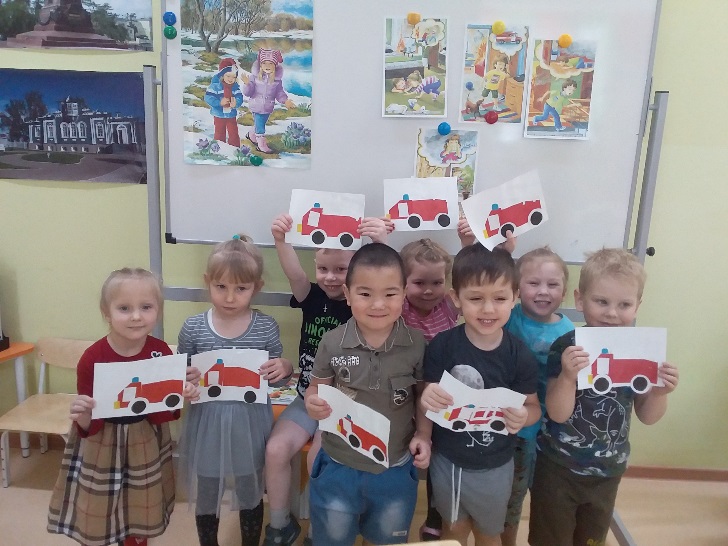 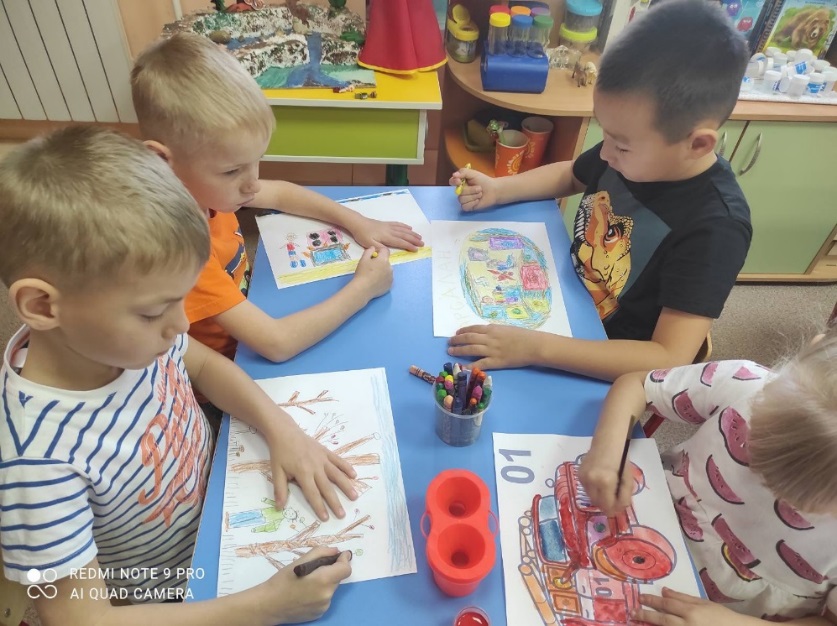 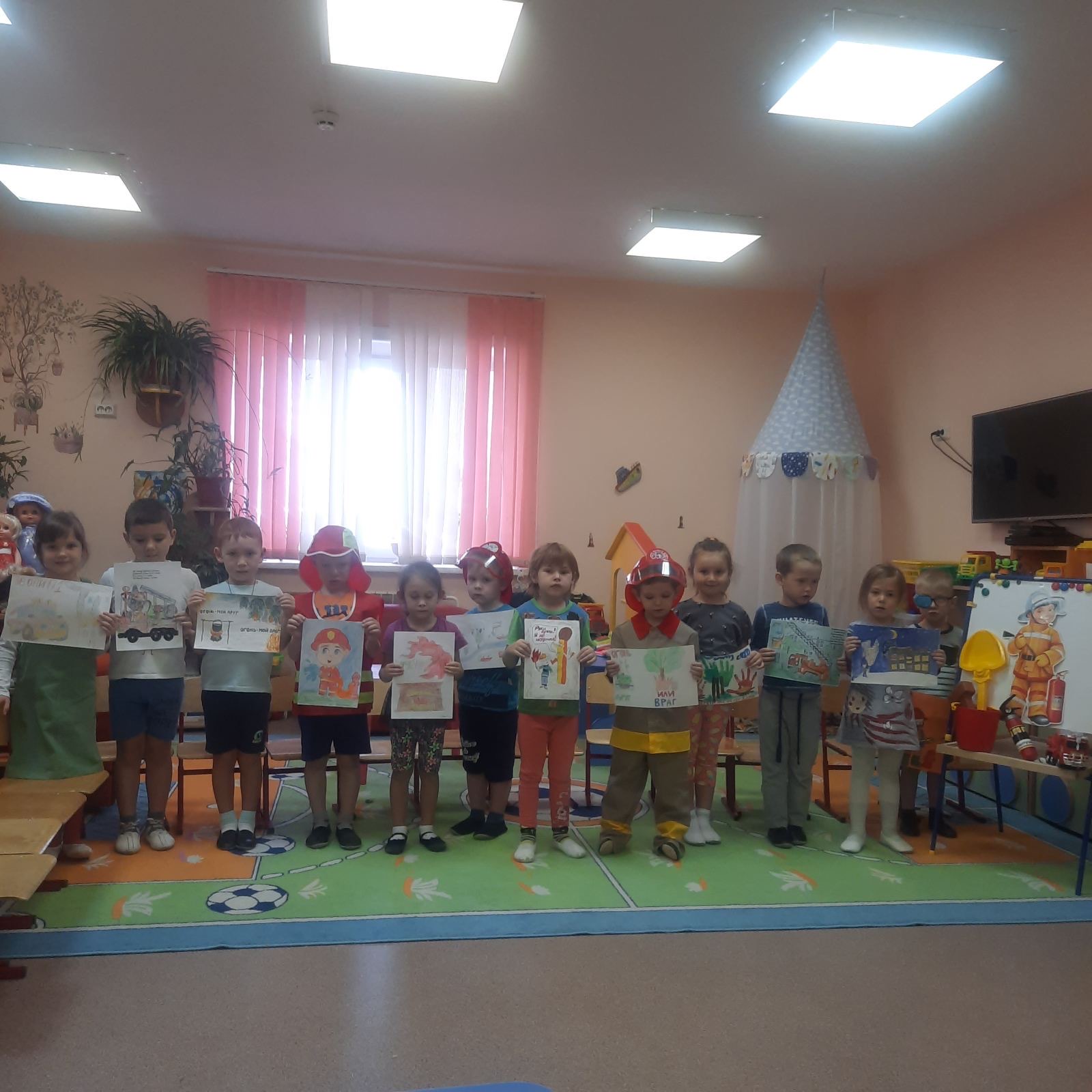 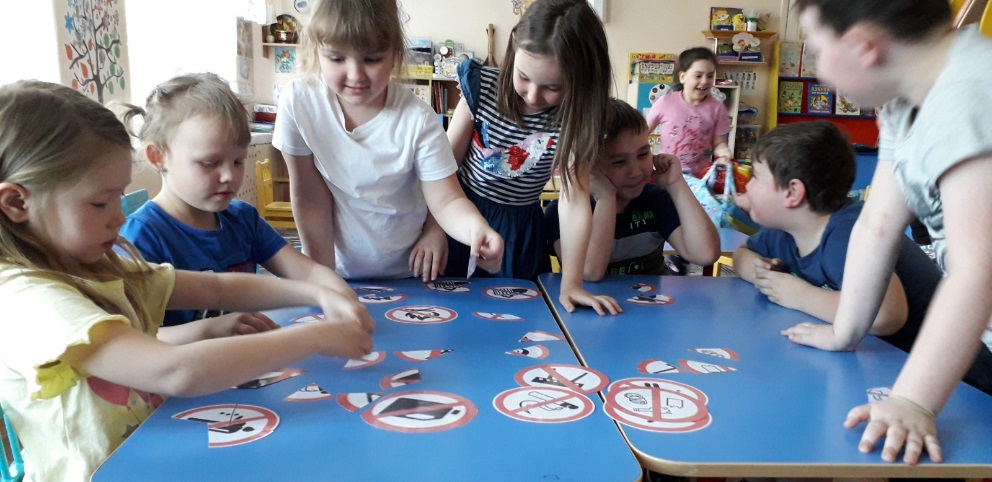 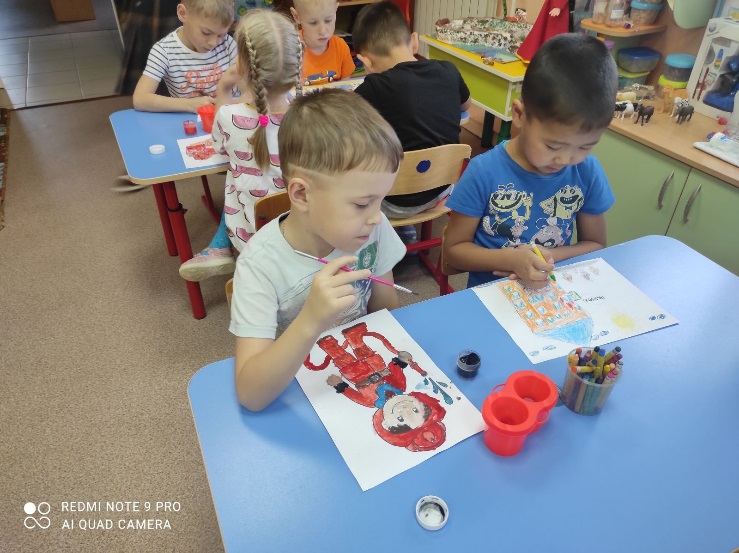 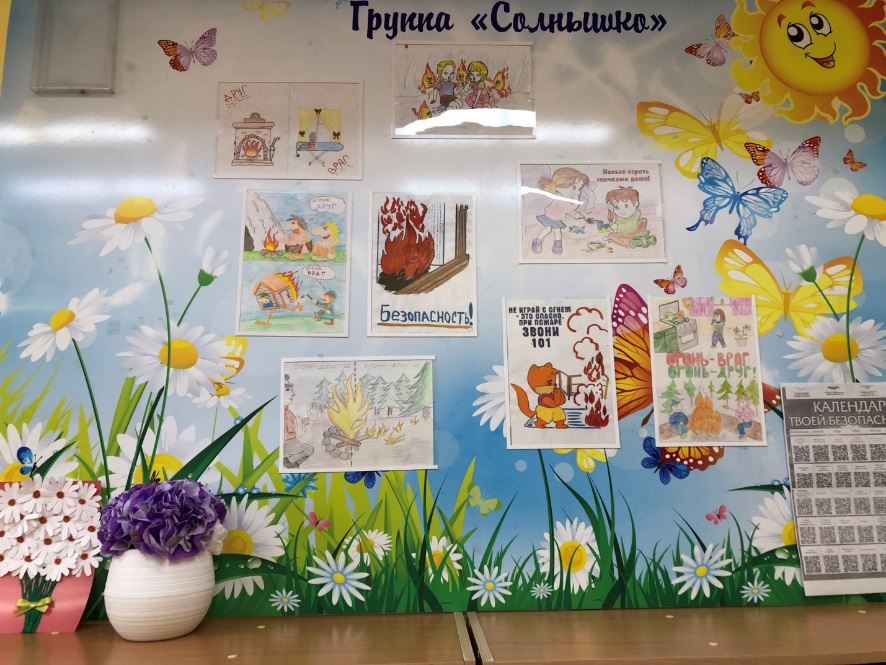 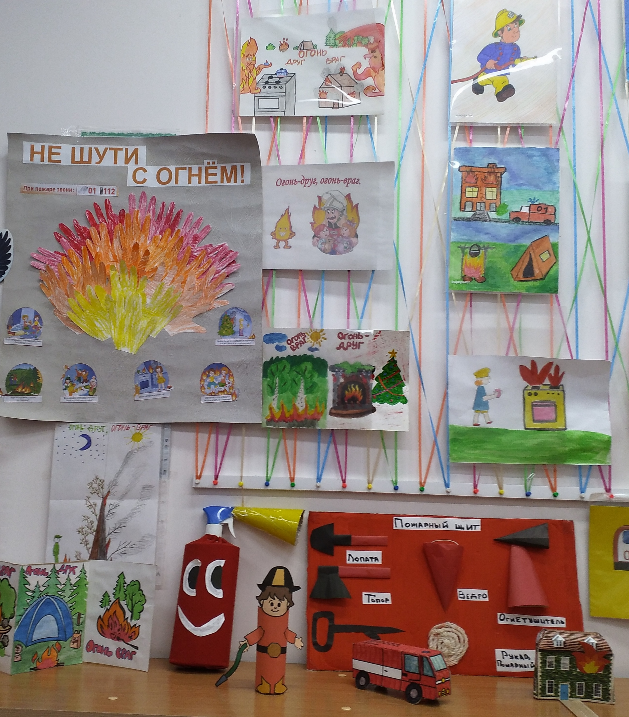 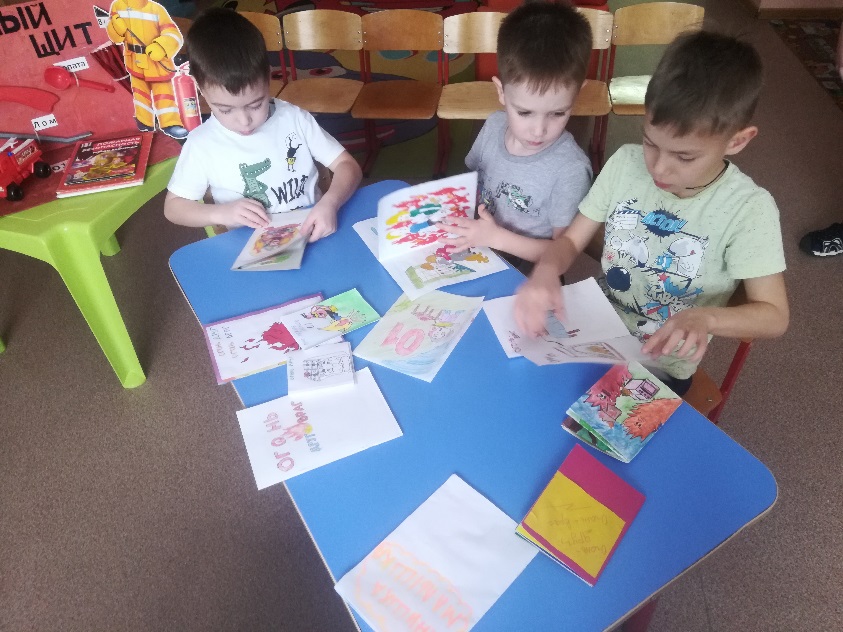 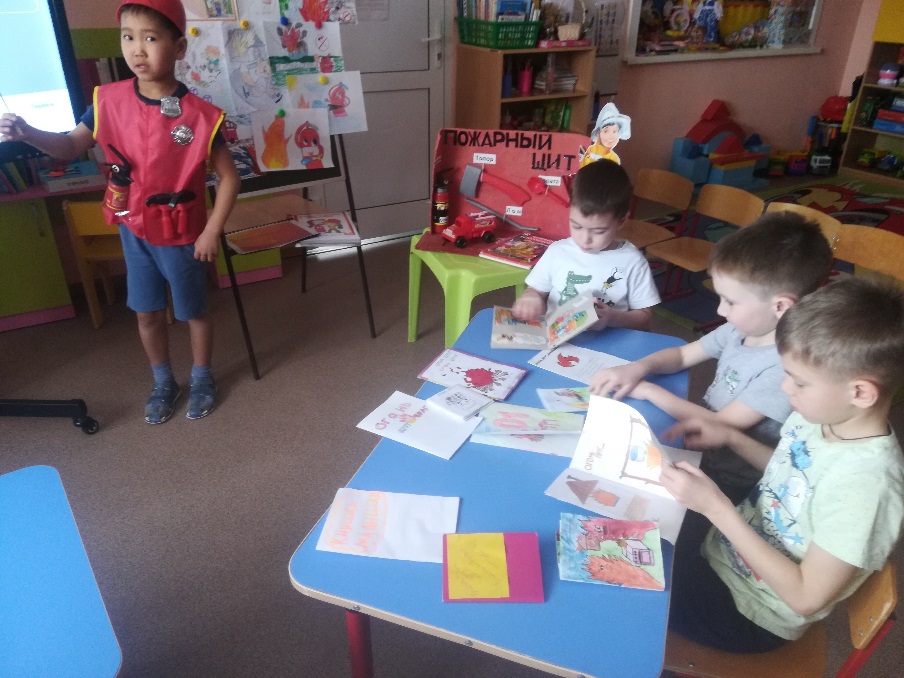 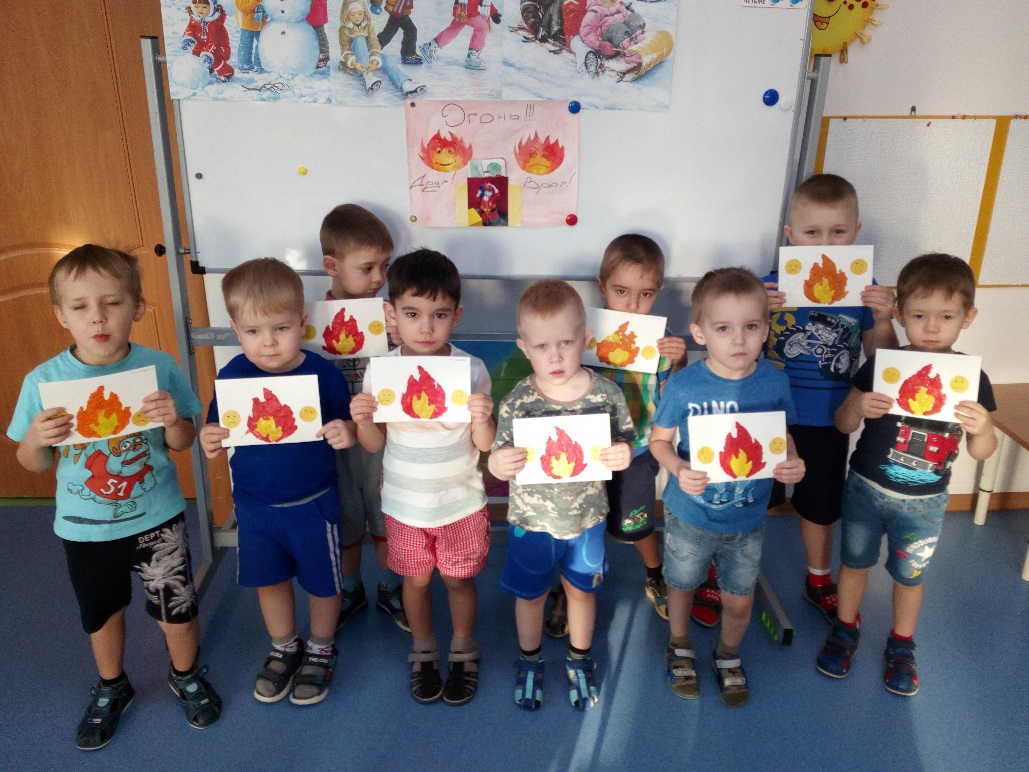 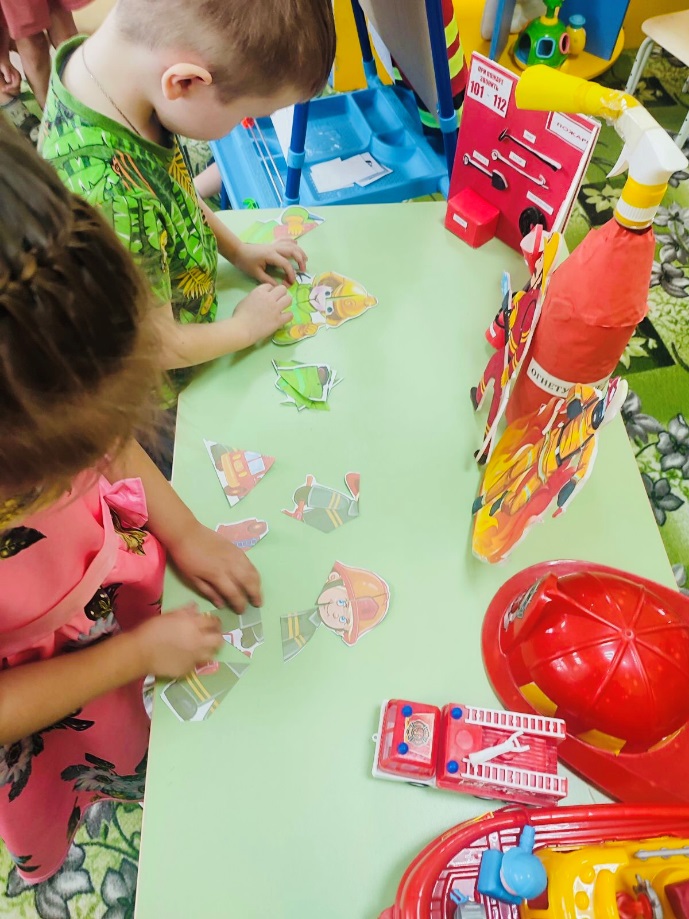 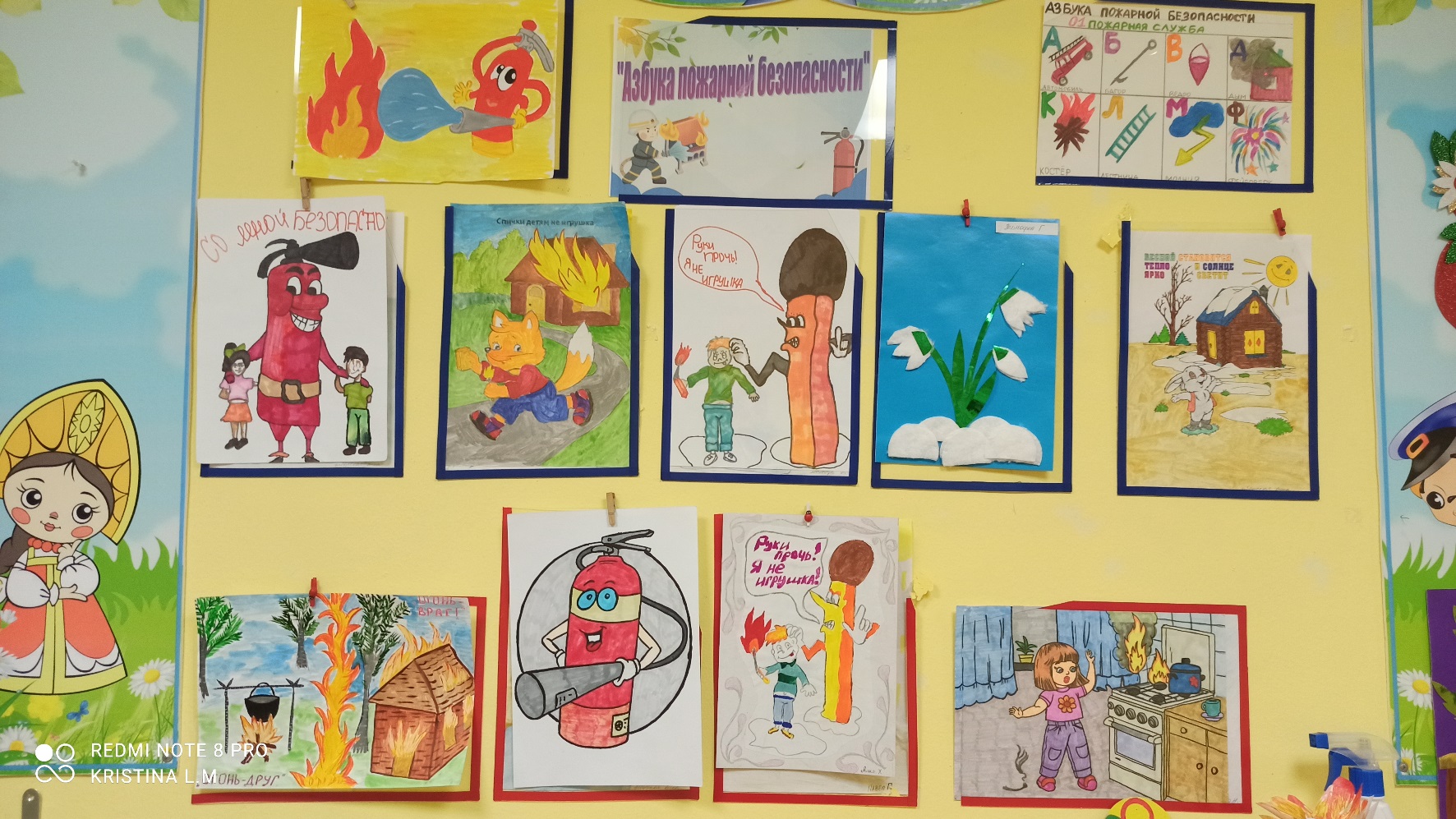 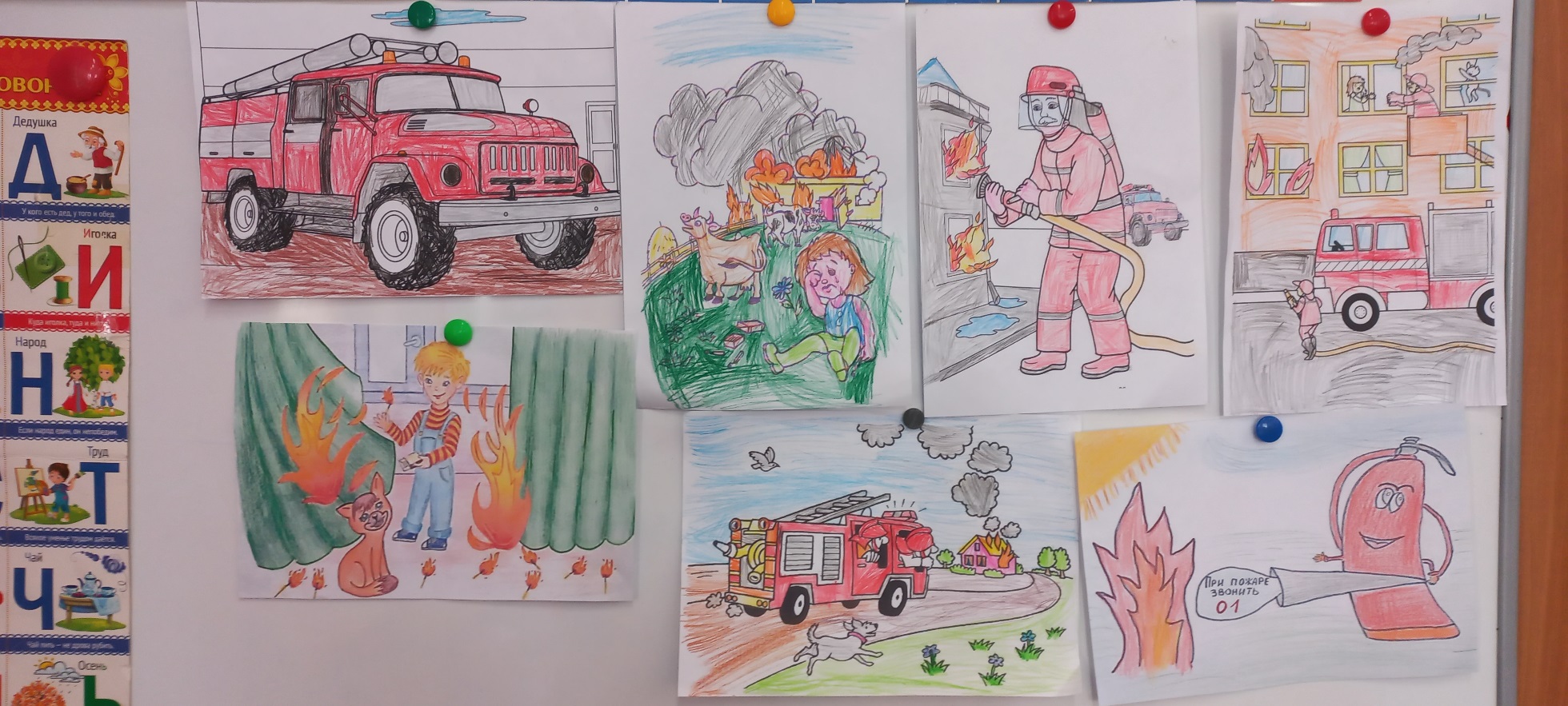 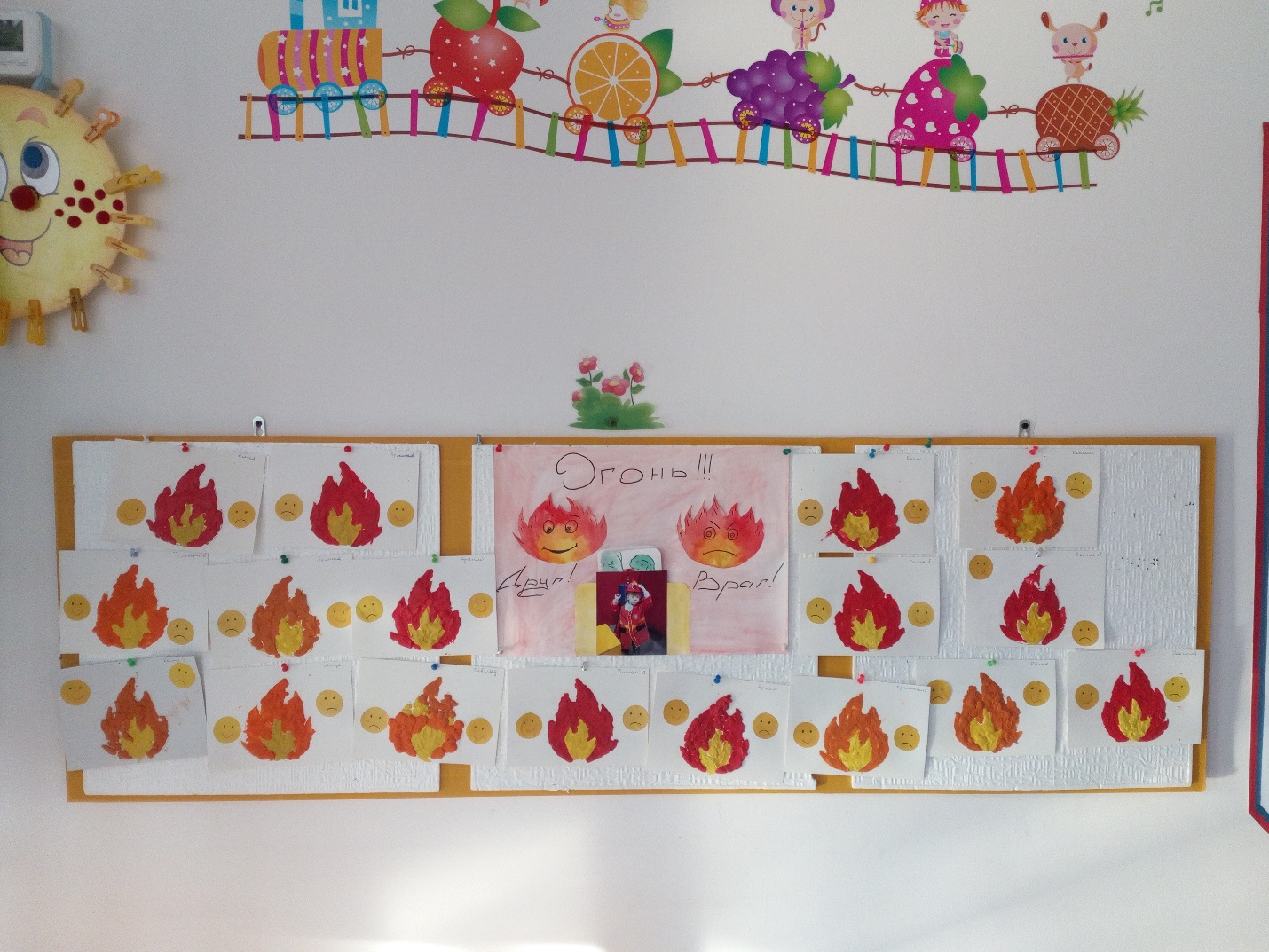 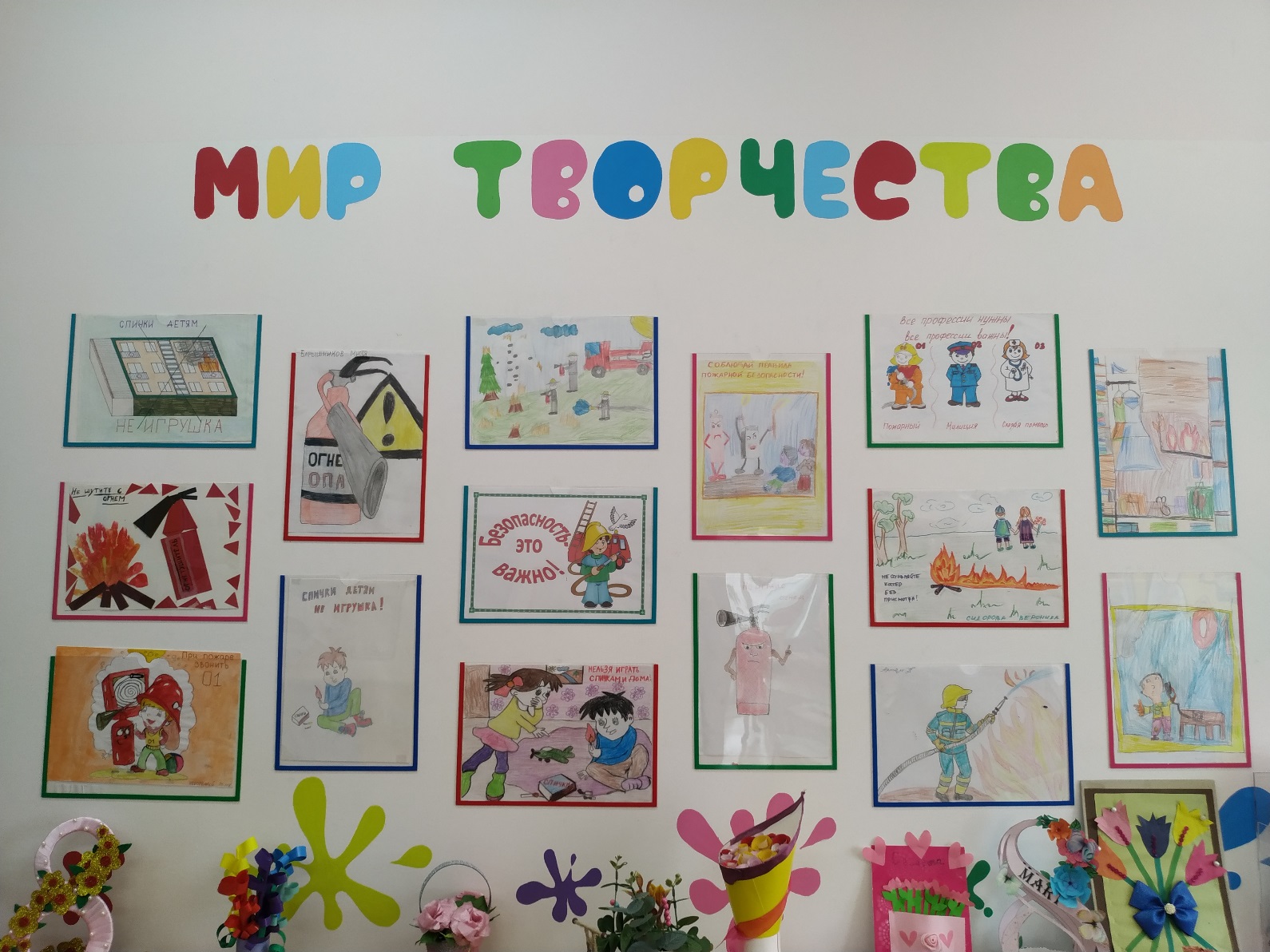 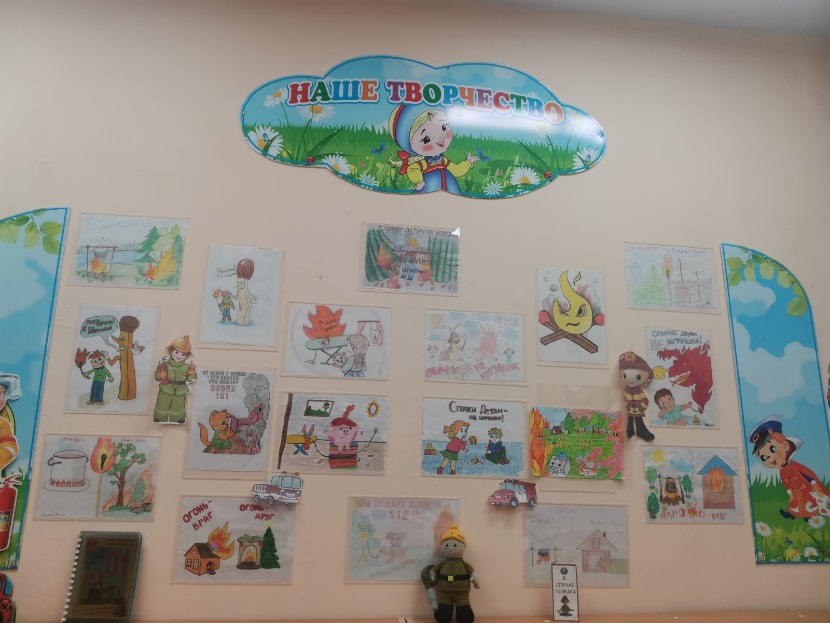 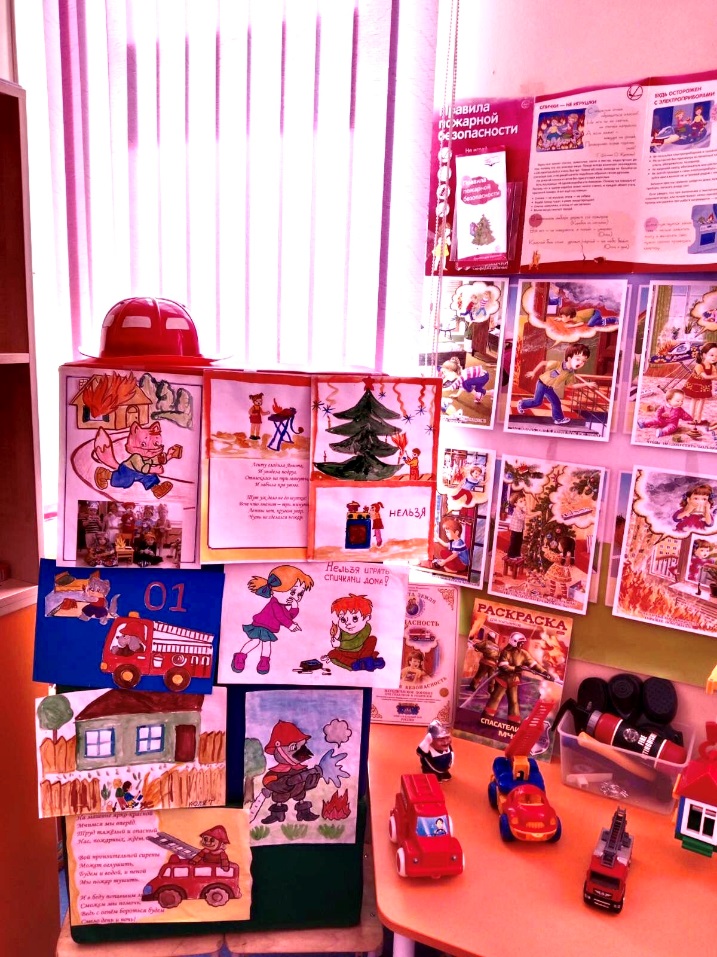 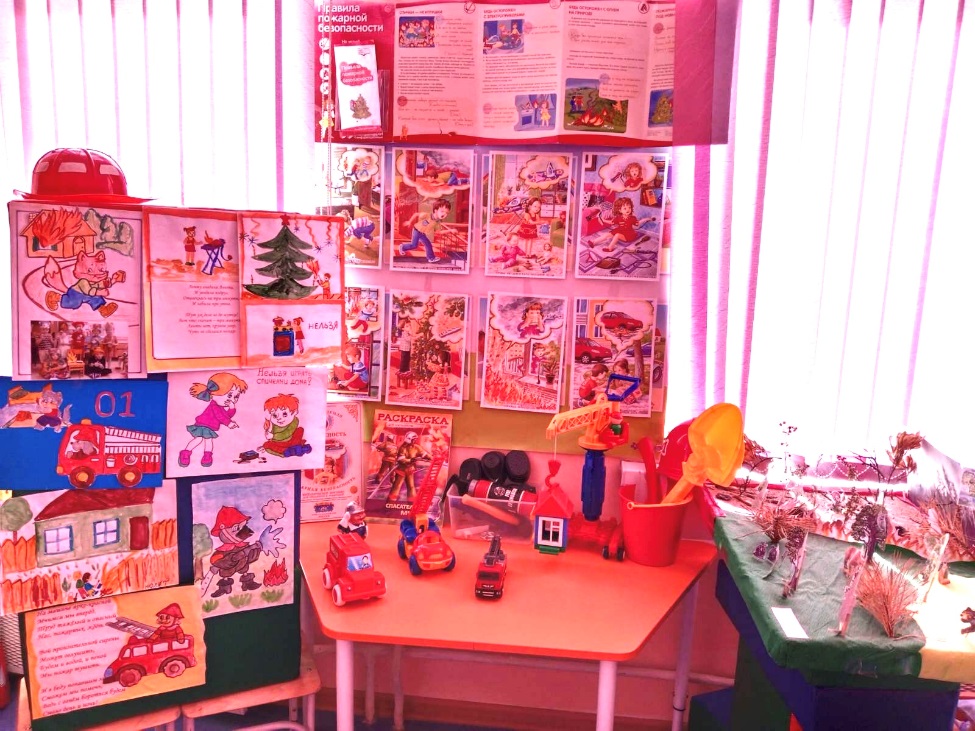 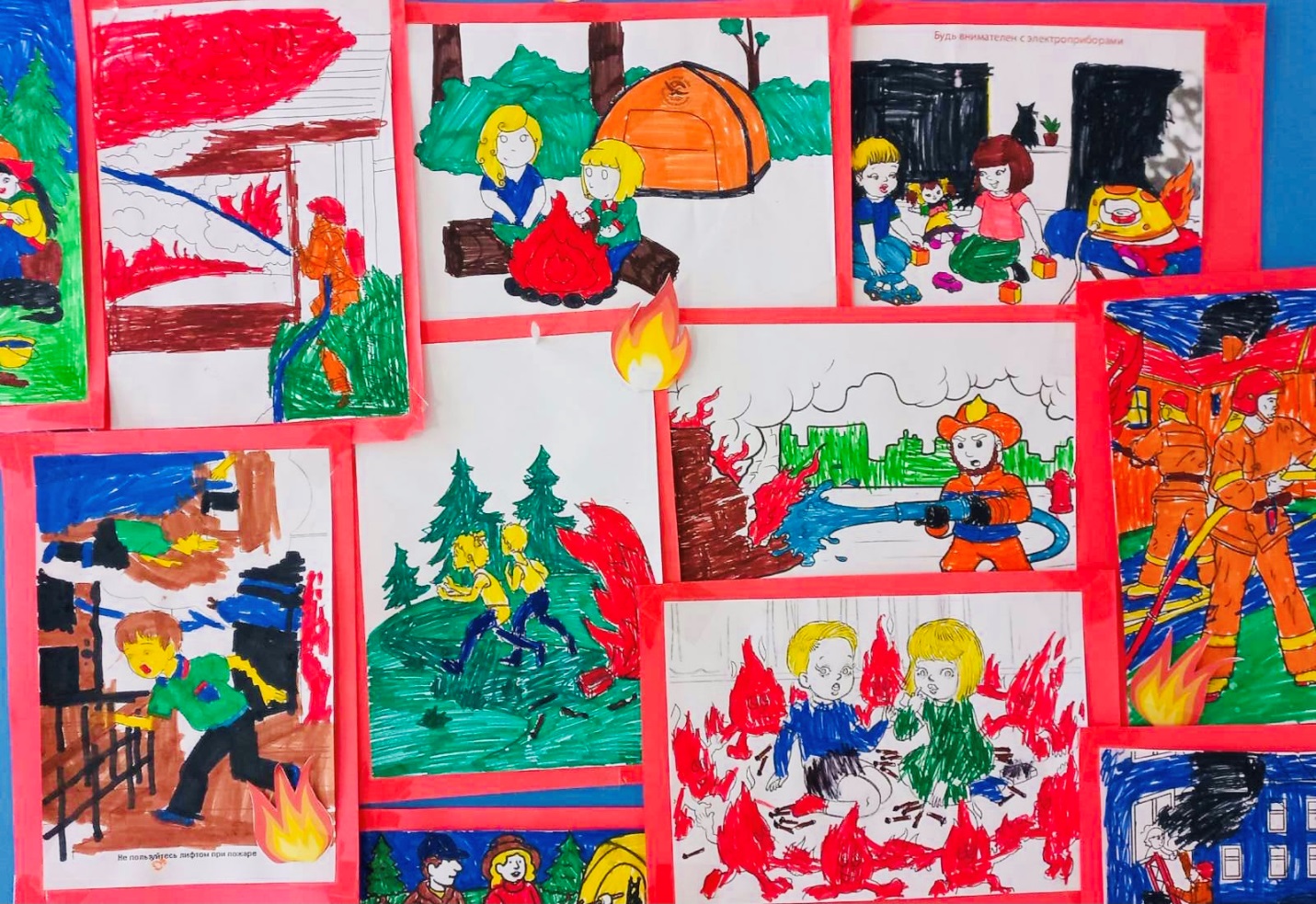 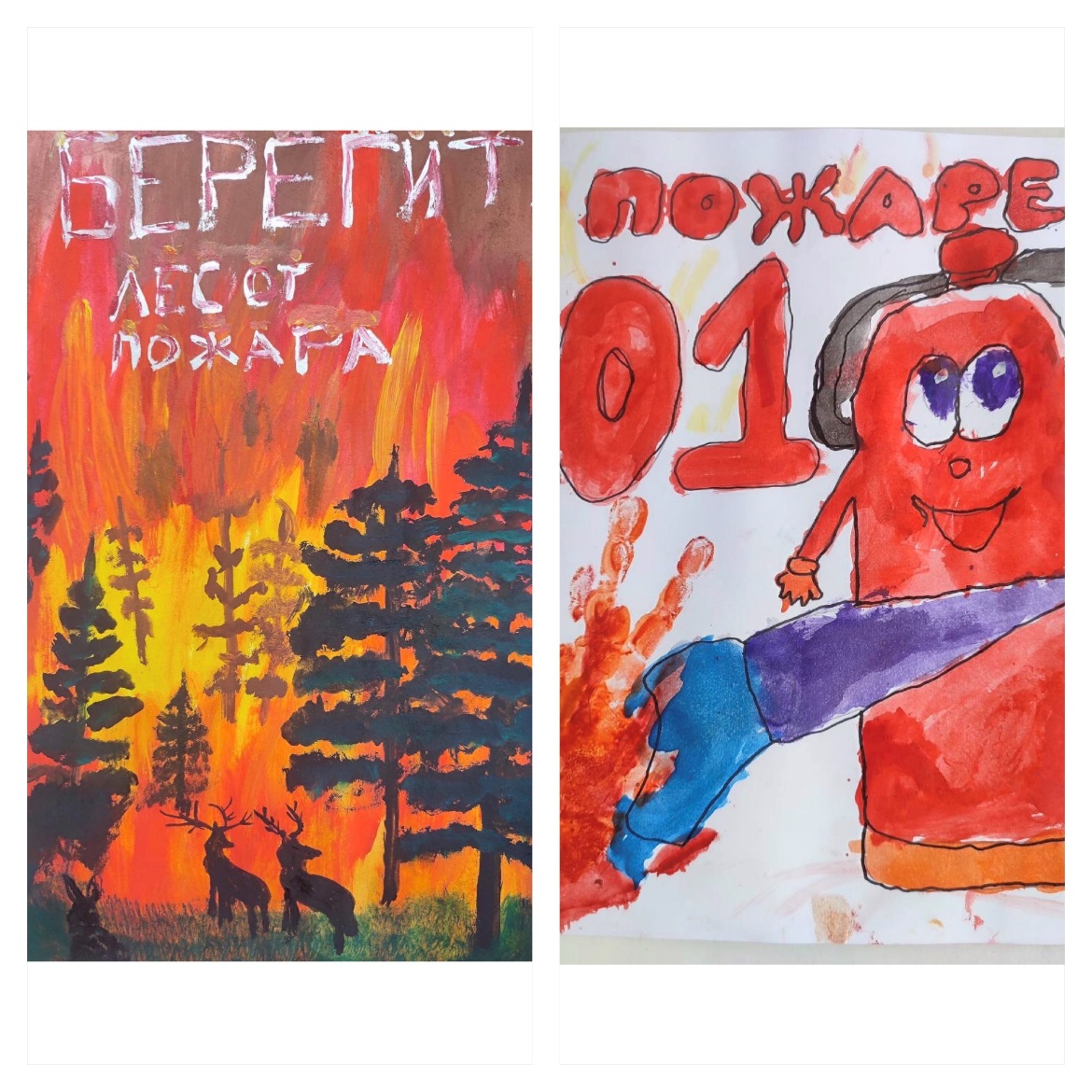 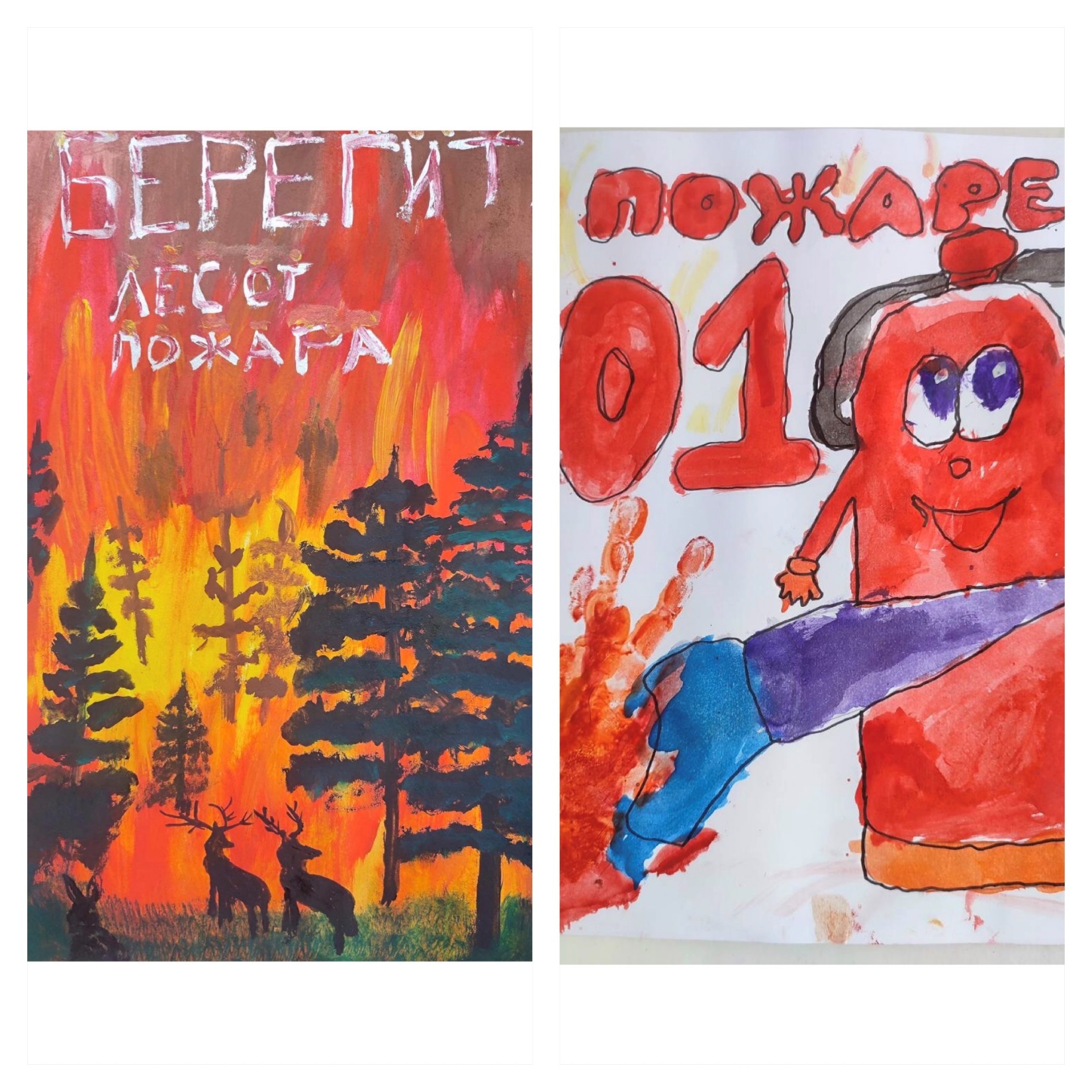 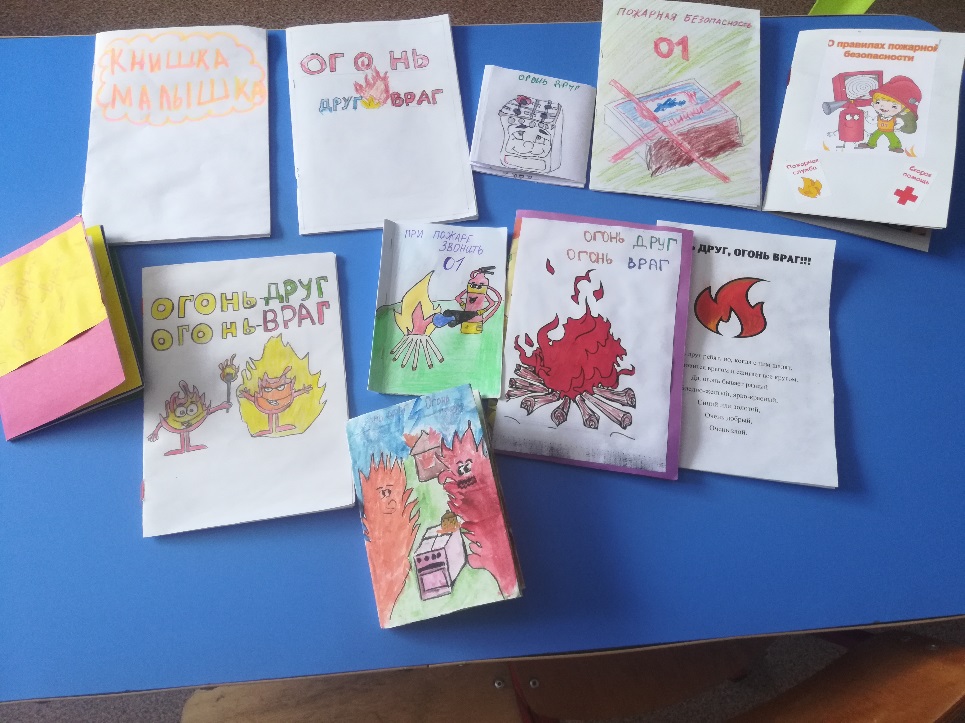 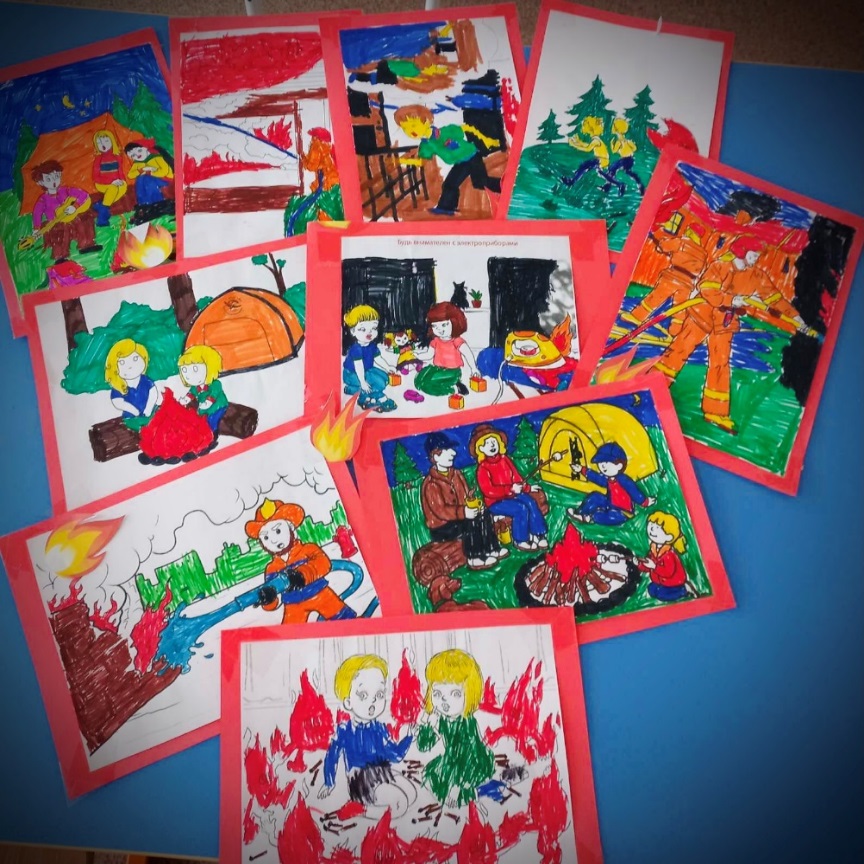 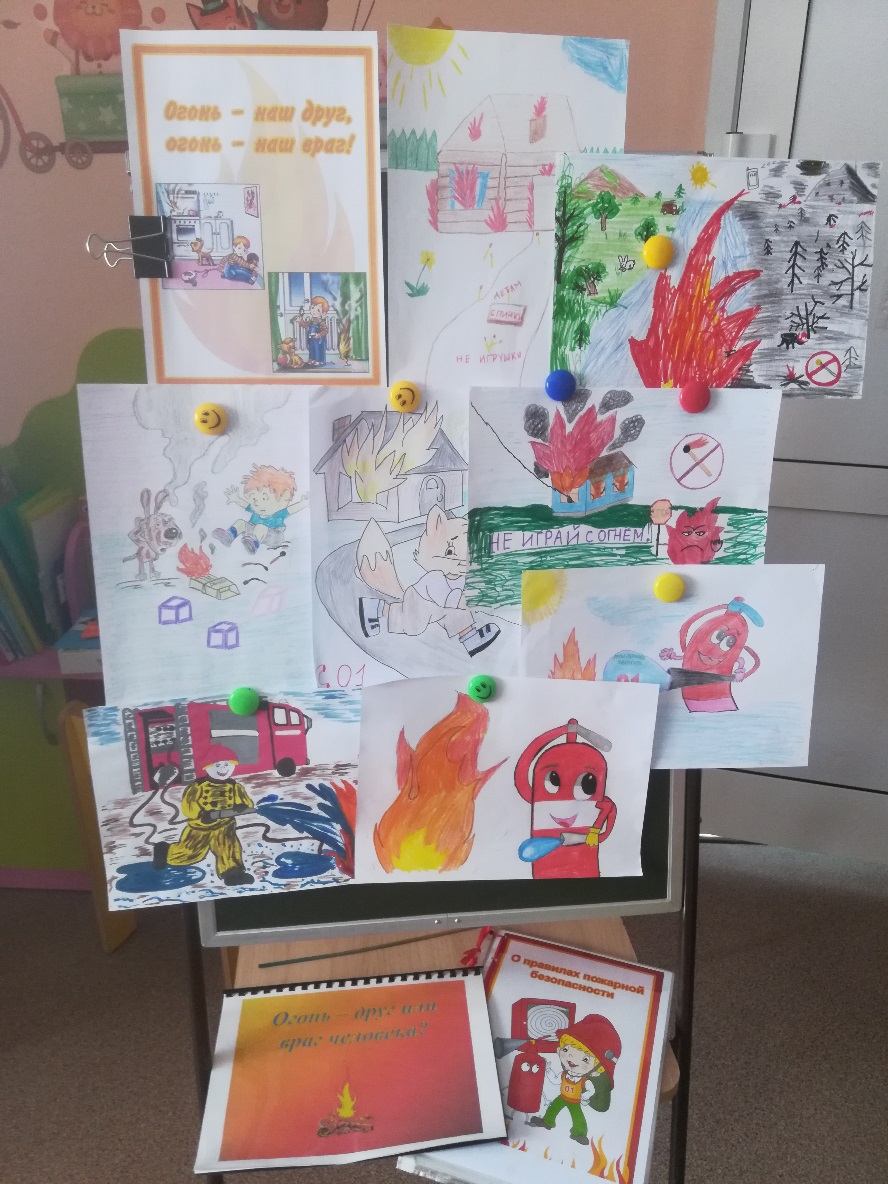 